Неполная разборка и сборка автомата.  Технологическая карта№ДействиеИллюстрацияРАЗБОРКАРАЗБОРКАРАЗБОРКА1Отделить магазин. Удерживая автомат левой рукой за шейку приклада или цевье, правой рукой обхватить магазин; нажимая большим пальцем на защелку, подать нижнюю часть магазина вперед и отделить его. После этого проверить, нет ли патрона в патроннике, для чего опустить переводчик вниз, поставив его в положение «АВ» или «ОД»; отвести рукоятку затворной рамы назад, осмотреть патронник, отпустить рукоятку затворной рамы и, подняв автомат стволов вверх, спустить курок с боевого взвода. При разборке автомата с ночным прицелом после отделения магазина отделить ночной прицел, для чего отвести ручку зажимного устройства влево и назад, сдвигая прицел назад, отделить его от автомата.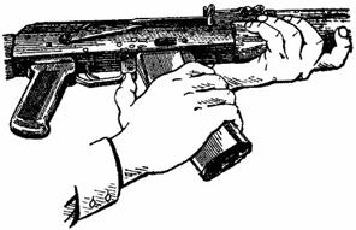 2Вынуть пенал принадлежности из гнезда приклада. Утопить пальцем правой руки крышку гнезда так, чтобы пенал под действием пружины вышел из гнезда; раскрыть пенал и вынуть из него протирку, ершик, отвертку и выколотку. У автоматов со складывающимся прикладом пенал носится в кармане сумки для магазинов.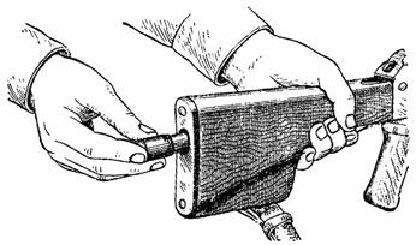 3Отделить шомпол. Оттянуть конец шомпола от ствола так, чтобы его головка вышла из-под упора на основании мушки, и вынуть шомпол. При затруднительном отделении шомпола разрешается пользоваться выколоткой, которую следует вставить в отверстие головки шомпола, оттянуть от ствола конец шомпола и вынуть его.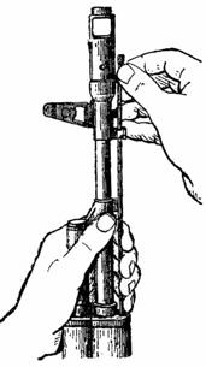 4Отделить крышку ствольной коробки. Левой рукой обхватить шейку приклада, большим пальцем этой руки нажать на выступ направляющего стержня возвратного механизма, правой рукой приподнять вверх заднюю часть крышки ствольной коробки и отделить крышку.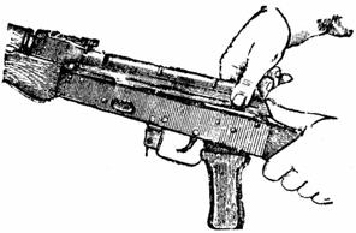 5Отделить возвратный механизм. Удерживая автомат левой рукой за шейку приклада, правой подать вперед направляющий стержень возвратного механизма до выхода его пятки из продольного паза ствольной коробки; приподнять задний конец направляющего стержня и извлечь возвратный механизм из канала затворной рамы.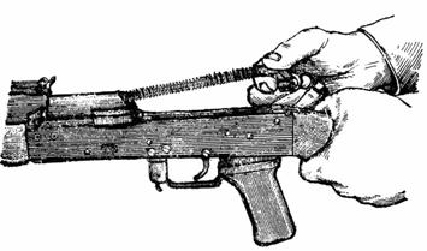 6Отделить затворную раму с затвором. Продолжая удерживать автомат левой рукой, правой отвести затворную раму назад до отказа, приподнять ее вместе с затвором и отделить от ствольной коробки.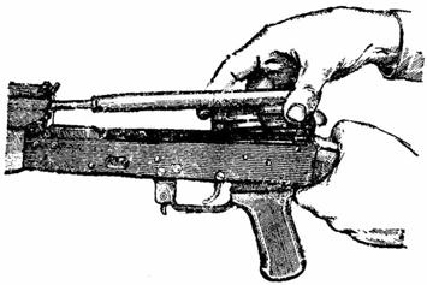 7Отделить затвор от затворной рамы. Взять затворную раму в левую руку затвором кверху; правой рукой отвести затвор назад, повернуть его так, чтобы ведущий выступ затвора вышел из фигурного выреза затворной рамы, и вывести затвор вперед.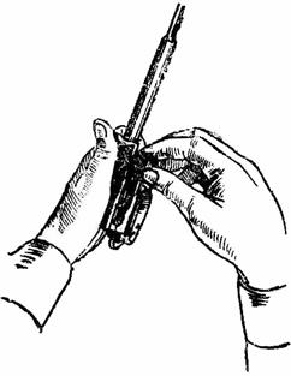 8Отделить газовую трубку со ствольной накладкой. Удерживая автомат левой рукой, правой надеть пенал принадлежности прямоугольным отверстием на выступ замыкателя газовой трубки, повернуть замыкатель от себя до вертикального положения и снять газовую трубку с патрубка газовой каморы.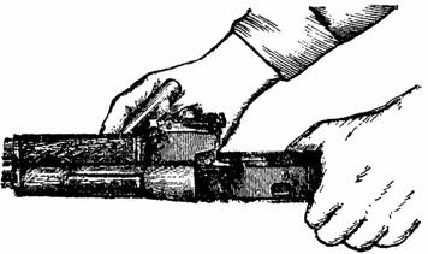 Сборку производить в обратном порядке.Сборку производить в обратном порядке.Сборку производить в обратном порядке.